تقرير مرحلي عن الأنشطة الرئيسية للأمانة في الفترة الفاصلة بين اجتماعي مؤتمر الأطراف في اتفاقية ميناماتامذكرة من الأمانةأولاً-	مقدمةيوجز هذا التقرير الأنشطة الرئيسية التي اضطلعت بها أمانة اتفاقية ميناماتا بشأن الزئبق في الفترة الفاصلة بين اجتماعي مؤتمر الأطراف في اتفاقية ميناماتا الذي عقد في جنيف في أيلول/سبتمبر ٢٠١٧. ويغطي هذا التقرير الأعمال المضطلع بها للتحضير للاجتماع الثاني لمؤتمر الأطراف، والدعم المقدم إلى المكتب، والعمل فيما بين الدورات الذي طلبه مؤتمر الأطراف في اجتماعه الأول، والعمل على صعيد دعم التصديق على اتفاقية ميناماتا وتنفيذها المبكر، وأنشطة أخرى مختلفة. ثانياً-	التحضيرات للاجتماع الثاني لمؤتمر الأطرافألف-	التنظيم والترتيبات الأخرىتعكف الأمانة على تنظيم الاجتماع الثاني لمؤتمر الأطراف في اتفاقية ميناماتا، الذي سيعقد في جنيف في الفترة من ١٩ إلى ٢٣ تشرين الثاني/نوفمبر ٢٠١٨. ويشمل العمل حتى الآن المشاركة في عمليات الشراء المتعلقة بمكان انعقاد المؤتمر وتجهيزه واللوجستيات. وتنظم الأمانة كذلك وتعد جميع وثائق العمل الفنية ووثائق المعلومات للاجتماع؛ وتتعامل مع معالجة نصوص هذه الوثائق وتحريرها وترجمتها من جانب شعبة خدمات المؤتمرات في مكتب الأمم المتحدة في نيروبي؛ وتنشئ نظام التسجيل الإلكتروني؛ وتعد رسائل الدعوة وترسلها، وعقب تسمية مشاركين مسجلين ومؤهلين تعد رسائل التأكيد وترسلها، كما تعد وترسل، عند الطلب، رسائل الدعم اللازمة للحصول على التأشيرات؛ وتستعرض وثائق تفويض مندوبي الأطراف؛ وتنظم السفر وبدل الإقامة اليومي للمشاركين المرشحين المؤهلين، وتعد قائمة المشاركين؛ وترد على طلبات القبول بصفة مراقب؛ وتنظم مشاركة المندوبين المؤهلين المرشحين؛ وتستعرض طلبات الأنشطة الجانبية، وعند الاقتضاء، تنظمها، وتعد المعلومات ذات الصلة التي ترسل إلى الجهات المنظِّمة المحتملة للأنشطة الجانبية؛ وتنسق مع تلك الجهات المنظمة على صعيد التنظيم الفعلي لتلك الأنشطة؛ وتعد المعلومات للمشاركين والمراقبين؛ وتنشر معلومات عن الاجتماع من خلال الموقع الشبكي لاتفاقية ميناماتا باللغات الإنكليزية والفرنسية والإسبانية، وكذلك من خلال الإحاطات الإعلامية لمختلف الجهات المهتمة؛ وتجمع الأموال، بما في ذلك لدعم مشاركة ممثلين من البلدان المؤهلة للحصول على هذا الدعم؛ وتوفر الدعم لأنشطة مكتب مؤتمر الأطراف؛ وتنسق بشأن الترتيبات اللوجستية للاجتماع مع شعبة خدمات المؤتمرات في مكتب الأمم المتحدة في نيروبي وبشأن التدابير الأمنية مع قسم الأمن والسلامة في مكتب الأمم المتحدة في جنيف.واضطلعت الأمانة بإعداد قدر كبير من المادة التقنية للاجتماع، ولا سيما وثائق العمل ووثائق المعلومات، مع التشاور مع أمانة اتفاقيات بازل وروتردام واستكهولم، وفرع المواد الكيميائية والصحة في شعبة الاقتصاد ببرنامج الأمم المتحدة للبيئة، والجهات المعنية الأخرى، حسب الاقتضاء.وجرى الاضطلاع بالأنشطة اللوجستية لتنظيم الاجتماع بدعم من موظفي فرع المواد الكيميائية والصحة على أساس المعاملة بالمثل. وخلال الاجتماع سيوفر الفرع الدعم اللوجستي، والتسجيل في الموقع، وتوزيع بدل الإقامة اليومي، أيضاً على أساس المعاملة بالمثل. وقدمت أمانة اتفاقيات بازل وروتردام واستكهولم مدخلات للوثائق ذات الصلة وستعير أمانةَ اتفاقية ميناماتا معدات تكنولوجيا المعلومات أثناء الاجتماع. واشتُريت خدمات دعم تنظيم تمويل سفر المشاركين المؤهلين من ثلاث من مناطق الأمم المتحدة، من أمانة اتفاقيات بازل وروتردام واستكهولم التي ستقدم أيضاً الدعم، على أساس استرداد التكاليف، على صعيد التسجيل في الموقع وتوزيع بدل الإقامة اليومي أثناء الاجتماع. وسيقدم فرع المواد الكيميائية والصحة وأمانة اتفاقيات بازل وروتردام واستكهولم أيضاً، على أساس المعاملة بالمثل، الدعم الفني لأمانة اتفاقية ميناماتا لتسهيل سير الاجتماع، ولا سيما فيما يتعلق بأفرقة الاتصال. وستقدم شعبة القانون في برنامج الأمم المتحدة للبيئة دعماً مماثلاً، فضلاً عن دعم تنسيق الوثائق التي تصدر أثناء الاجتماع. ونظراً لأن وظيفتي موظف الاتصالات ومساعد الاتصالات في أمانة اتفاقية ميناماتا لم تشغلا بعد، فقد قدَّم الدعمَ لأنشطة الاتصالات والتوعية للاجتماع مكتب أوروبا التابع لبرنامج الأمم المتحدة للبيئة وشعبة القانون، وسيواصل المكتب والشعبة تقديم هذا الدعم.باء-	مكتب مؤتمر الأطرافقدمت الأمانة الدعم لرئاسة مؤتمر الأطراف في جميع المسائل الموضوعية المتعلقة بالاتفاقية منذ الاجتماع الأول لمؤتمر الأطراف، ويسرت الترتيبات التنظيمية (بما في ذلك الدعوات والخطط والوثائق والتقارير والترتيبات اللوجستية وتجهيز المكان، عند الاقتضاء) لاجتماعين من اجتماعات مكتب مؤتمر الأطراف، عقدا باستخدام تقنية التداول عن بعد في ٢٠ كانون الأول/ديسمبر ٢٠١٧ و٢٧ نيسان/أبريل ٢٠١٨، على التوالي، فضلاً عن اجتماع مباشر عقده المكتب في جنيف في يومي ١٣ و١٤ أيلول/سبتمبر ٢٠١٨. وتتمثل الأهداف الرئيسية لهذه الاجتماعات في تقييم نتائج الاجتماع الأول لمؤتمر الأطراف بغية كفالة التخطيط المناسب للاجتماع الثاني، والنظر في المسائل المدرجة في جدول أعمال الاجتماع الثاني لمؤتمر الأطراف، ومناقشة المسائل الاستراتيجية والسياساتية ووضع خطط لوجستية للاجتماع الثاني. ويمكن الاطلاع على تقارير اجتماعات المكتب في الموقع الشبكي للاتفاقية(). وقد نفذت الأمانة وتابعت، حسب الاقتضاء، جميع مقررات المكتب.جيم-	الاجتماعات الإقليميةفي إطار التحضير للاجتماع الثاني لمؤتمر الأطراف في اتفاقية ميناماتا، نظمت الأمانة سلسلة من المشاورات الإقليمية لمناطق أفريقيا، وآسيا والمحيط الهادئ، وأوروبا الوسطى والشرقية وآسيا الوسطى، وأمريكا اللاتينية ومنطقة البحر الكاريبي، وقدمت تبرعاتٍ النمسا واليابان والسويد وسويسرا. ونُظمت المشاورات، التي تهدف بشكل رئيسي إلى تيسير تحضيرات هذه المناطق وتوحيد المواقف في الاجتماع الثاني لمؤتمر الأطراف، على النحو التالي:(أ)	لأفريقيا، في لوساكا يومي ٩ و١٠ تشرين الأول/أكتوبر ٢٠١٨؛(ب)	لأوروبا الوسطى والشرقية وآسيا الوسطى، في تشيسيناو يومي ١٦ و١٧ تشرين الأول/أكتوبر ٢٠١٨؛(ج)	لآسيا والمحيط الهادئ، في بانكوك يومي ٢٣ و٢٤ تشرين الأول/أكتوبر ٢٠١٨؛(د)	لأمريكا اللاتينية ومنطقة البحر الكاريبي، في ليما يومي ٣٠ و٣١ تشرين الأول/أكتوبر ٢٠١٨.وستتضمن المشاورات الإقليمية عرضاً تقدمه الأمانة لوثائق الاجتماع الثاني لمؤتمر الأطراف، يلي ذلك إجراء مناقشات بين الحكومات مع احتمال بلورة مواقف إقليمية بشأن المسائل المدرجة على جدول أعمال الاجتماع الثاني. وقد وضع جدول الأعمال المؤقت لكل مشاورات إقليمية بالتعاون مع أعضاء يمثلون المنطقة المعنية في المكتب.وتنظم الأمانة المشاورات الإقليمية بالتعاون مع مختلف الكيانات الأخرى التي تشمل، فيما يخص الترتيبات اللوجستية وسفر المشاركين، المراكز الإقليمية والمراكز التنسيقية التالية التابعة لاتفاقيتي بازل واستكهولم: لمنطقة أفريقيا، معهد أفريقيا للإدارة السليمة بيئياً للنفايات الخطرة وغيرها من النفايات، في بريتوريا؛ ولمنطقة أوروبا الوسطى والشرقية، مركز بحوث المركبات السامة في البيئة، في برنو، تشيكيا؛ ولمنطقة أمريكا اللاتينية ومنطقة البحر الكاريبي، المركز التنسيقي للتدريب ونقل التكنولوجيا لأمريكا اللاتينية ومنطقة البحر الكاريبي التابع لاتفاقية بازل، في مونتيفيديو؛ ولمنطقة آسيا والمحيط الهادئ، المركز الإقليمي لجنوب شرق آسيا التابع لاتفاقيتي بازل واستكهولم، في جاكرتا.وتعقد المشاورات الإقليمية بالتسلسل مع جلسات إعلامية تركز على اتفاقية بازل بشأن التحكم في نقل النفايات الخطرة والتخلص منها عبر الحدود، واتفاقية روتردام المتعلقة بتطبيق إجراء الموافقة المسبقة عن عِلْم على مواد كيميائية ومبيدات آفات معيّنة خطرة متداولة في التجارة الدولية، واتفاقية استكهولم بشأن الملوثات العضوية الثابتة (جلسة مدتها نصف يوم)، والنهج الاستراتيجي للإدارة الدولية للمواد الكيميائية (جلسة مدتها نصف يوم) في إطار السعي لزيادة تبادل المعلومات والتعاون داخل مجموعة المواد الكيميائية والنفايات إلى أقصى حد ممكن.ثالثاً-	العمل فيما بين الاجتماعات الذي طلبه مؤتمر الأطراف في اجتماعه الأولطلب مؤتمر الأطراف إلى الأمانة في اجتماعه الأول التماس إسهامات من الحكومات وطائفة من أصحاب المصلحة المهتمين بشأن عدد من المسائل على النحو المبين في المقررات المعتمدة في ذلك الاجتماع. ونسقت الأمانة أعمال أفرقة الخبراء بشأن التخزين المؤقت، ونفايات الزئبق، والمواقع الملوثة، وأعدت وثائق الاجتماع ذات الصلة. ويمكن الاطلاع على وثائق الاجتماع والإفادات ذات الصلة التي تلقتها الأمانة في الموقع الشبكي لاتفاقية ميناماتا. وقدمت الأمانة أيضاً المشورة العلمية والتقنية إلى الأطراف والأطراف المحتملة بناء على طلبها.وعقب الاجتماع الأول لمؤتمر الأطراف نظمت الأمانة، بناء على دعوة من حكومة كندا، اجتماعاً لفريق الخبراء المخصص المعني بتقييم الفعالية في أوتاوا في الفترة من ٥ إلى ٩ آذار/مارس ٢٠١٨. وأعد فريق الخبراء مشروع تقرير استُكمل في أعقاب الاجتماع بالوسائل الإلكترونية بتيسير من الأمانة. وجمعت الأمانة أيضاً آراء وتعليقات إضافية بشأن تقييم الفعالية لإدراجها في وثائق الاجتماع الثاني لمؤتمر الأطراف.ونظمت الأمانة الاجتماع الأول للجنة التنفيذ والامتثال الذي عقد في جنيف في يومي ٢٩ و٣٠ أيار/مايو ٢٠١٨، بما في ذلك وضع جميع الترتيبات اللوجستية اللازمة، وإعداد وثائق الاجتماع وتقديم الدعم إلى الرئيس ونائب الرئيس خلال مداولات اللجنة. وقدمت الأمانة أيضاً الدعم إلى نائب الرئيس الذي يشغل منصب المقرر في صياغة تقرير الاجتماع الأول. وسبق اجتماع لجنة التنفيذ والامتثال جلسة لتبادل المعلومات عن الخبرات المكتسبة من التنفيذ وآليات الامتثال في إطار اتفاقات بيئية أخرى متعددة الأطراف، بما في ذلك الاتفاقية الخاصة بإتاحة فرص الحصول على المعلومات عن البيئة ومشاركة الجمهور في اتخاذ القرارات بشأنها والاحتكام إلى القضاء في المسائل المتعلقة بها (اتفاقية آرهوس)، واتفاقية بازل وبروتوكول مونتريال بشأن المواد المستنفدة لطبقة الأوزون، وكذلك من الأعضاء السابقين في لجان امتثال ذات صلة. ونظمت الأمانة الاجتماع واستضافته وحددت المتكلمين ووجهت لهم الدعوة. ويمكن الاطلاع على التقرير المتعلق بالاجتماع الأول للجنة في الوثيقة UNEP/MC/COP.2/11.رابعاً-	دعم التصديق على اتفاقية ميناماتا وتنفيذها المبكر إضافةً إلى عمل الأمانة على صعيد دعم مؤتمر الأطراف والتحضير للاجتماع الثاني فقد دعمت أيضاً الأنشطة على الصعيدين الوطني والإقليمي لتيسير التصديق على اتفاقية ميناماتا وتنفيذها المبكر، وبدأت مشاورات مع الشركاء المعنيين، بما في ذلك المنظمات المشاركة في البرنامج المشترك بين المنظمات للإدارة السليمة للمواد الكيميائية، لتحديد أنشطة شاملة محتملة.وخلال النصف الأول من عام ٢٠١٨، عملت الأمانة على تأمين التمويل اللازم لإنتاج ونشر نسخ تكون ’’في متناول المستخدم بشكل أكبر‘‘ من الأدوات القائمة التي وافق عليها مؤتمر الأطراف في اجتماعه الأول. وسيمكِّن التمويل الجديد أيضاً الأمانة من تطوير مواد تدريبية إضافية تتعلق بالمجالات ذات الأولوية في تنمية القدرات.وخلال النصف الأول من عام ٢٠١٨، عملت الأمانة على جمع الأموال لإنجاز المساعدة التقنية وأنشطة تنمية القدرات لبرنامج عمل الاتفاقية، ونتج عن ذلك وضع الأمانة لمفهوم مشروع ناجح للتمويل من الاتحاد الأوروبي. أما فيما يتعلق بالأنشطة المحددة لتنمية القدرات فإن مفهوم المشروع يسمح للأمانة بأن تركز في البداية بشكل أساسي على الاتجار بالزئبق وانبعاثات الزئبق. وقد حُددت هاتان المسألتان على أنهما ذواتا أولوية على الصعيدين دون الإقليمي والإقليمي. وتعكف الأمانة حالياً على استكمال الجوانب الإدارية لمفهوم المشروع المعتمد حتى يمكن بدء الأنشطة في أقرب وقت ممكن في الجزء الأخير من عام ٢٠١٨ وبداية عام ٢٠١٩. وفي حين تركز الأنشطة التي يدعمها مشروع الاتحاد الأوروبي على الأدوات والمنهجيات وعلى الأنشطة المحددة لتنمية القدرات، سيمكِّن التمويل أيضاً الأمانة خلال فترة السنتين من إنجاز حلقات عمل تدريبية إقليمية و/أو دون إقليمية، وتطوير مواد تدريبية، وتنفيذ مشاريع وطنية رائدة، ونشر المعلومات بشأن الدروس المستفادة، وإجراء عرض عام أولي لتقييم الاحتياجات.وقد نظمت الأمانة بالفعل حلقة دراسية شبكية تدريبية، بشأن تجارة الزئبق واتفاقية ميناماتا في منطقة أمريكا اللاتينية والبحر الكاريبي، عقدت في ٢٧ حزيران/يونيه ٢٠١٨، بالاشتراك مع المكتب الإقليمي لأمريكا اللاتينية ومنطقة البحر الكاريبي التابع لبرنامج الأمم المتحدة للبيئة، وفرع  المواد الكيميائية والصحة في برنامج الأمم المتحدة للبيئة، وشراكة الزئبق العالمية. ومن المقرر عقد حلقة دراسية شبكية أخرى بشأن التجارة في الزئبق لمنطقة آسيا والمحيط الهادئ. ورداً على الأسئلة التي طرحتها البلدان المشاركة عقب الحلقة الدراسية الشبكية الأولى أُعدت مجموعة من الأجوبة لدعم الأطراف في تنفيذ الاتفاقية وقُدمت إلى الأطراف عن طريق المكتب الإقليمي لبرنامج الأمم المتحدة للبيئة. وستتاح مجموعة من الأسئلة والأجوبة، جنباً إلى جنب مع أسئلة وأجوبة إضافية، على الموقع الشبكي لاتفاقية ميناماتا.وفي منطقة آسيا والمحيط الهادئ ستواصل الأمانة التنسيق مع المكتب الإقليمي لآسيا والمحيط الهادئ التابع لبرنامج الأمم المتحدة للبيئة بشأن مشروع متعدد السنوات ينفذه المكتب الإقليمي وتموله اليابان بداية من عام ٢٠١٩، يهدف للمساهمة في التنفيذ المبكر لاتفاقية ميناماتا. وسيوفر المشروع للبلدان المشاركة برنامجاً شاملاً لبناء القدرات وسيحشد المعارف والخبرات، لا سيما في مجال تبادل المعلومات (المادة ١٧)، والإعلام والتوعية والتثقيف (المادة ١٨)، والبحث والتطوير والرصد (المادة ١٩). ويهدف المشروع إلى إنشاء شبكة إقليمية من المختبرات التي تتمتع بقدرات رصد الزئبق في منطقة آسيا والمحيط الهادئ لمساعدة بلدان هذه المنطقة على الوفاء بالمعايير الدولية.وتنسق الأمانة مع المركز العالمي لرصد حفظ الطبيعة التابع لبرنامج الأمم المتحدة للبيئة وأمانة اتفاقيات بازل وروتردام واستكهولم بشأن تطوير أداة للإبلاغ الإلكتروني لاتفاقية ميناماتا، يتعين أن تكون جاهزة للاستخدام من جانب الأطراف في التقرير القصير الأول الذي يصدر كل سنتين والذي يحل موعد تقديمه في ٣١ كانون الأول/ديسمبر ٢٠١٩.واستكملت الأمانة كتيبات اتفاقية ميناماتا باللغات الرسمية الست للأمم المتحدة، ويجري طبعها حالياً، وتسعى إلى إعادة طباعة التوجيهات بشأن وضع خطة عمل وطنية للحد من استخدام الزئبق والقضاء على استخدامه، حيثما أمكن، في تعدين الذهب الحرفي والضيق النطاق. وتسعى الأمانة كذلك إلى الشروع في تصميم توجيهات بشأن أفضل الممارسات البيئية فيما يتعلق بانبعاثات الزئبق من المصادر الثابتة التي تندرج ضمن فئات المصادر المدرجة في المرفق دال للاتفاقية، لطباعتها ونشرها في عام ٢٠١٩.خامساً-	أنشطة أخرى اضطلعت بها الأمانةظلت الأمانة تعمل عن كثب مع أمانة مرفق البيئة العالمية والفئات المعنية لكي تظل مواكبةً للتوجيهات بشأن السياسة العامة ولكي تساهم، حسب الاقتضاء، في المناقشات، ولا سيما فيما يتعلق بالبرامج المؤثرة.وشاركت الأمانة في عدد من العمليات جنباً إلى جنب مع فرع المواد الكيميائية والصحة، وأمانة اتفاقيات بازل وروتردام واستكهولم، وأمانة النهج الاستراتيجي للإدارة الدولية للمواد الكيميائية، بما في ذلك على صعيد استعراض المشاريع المقدمة في إطار البرنامج الخاص لدعم التعزيز المؤسسي على الصعيد الوطني من أجل تنفيذ اتفاقيات بازل وروتردام واستكهولم، واتفاقية ميناماتا، والنهج الاستراتيجي. وقد أطلعت الأمانة مكاتب اتفاقيات بازل وروتردام واستكهولم على آخر التطورات عن التقدم المحرز في تنفيذ اتفاقية ميناماتا، بدعوة من المكاتب.وتشارك الأمانة في جلسات الإحاطة الإعلامية المنتظمة التي تقدم إلى البعثات الدائمة في جنيف بتيسير من شبكة جنيف البيئية، كما تشارك في فرقتي عمل تابعتين لبرنامج الأمم المتحدة للبيئة لتعزيز التعاون داخل مجموعة المواد الكيميائية والنفايات، خصوصاً بوصفها عضواً في فرقة العمل لما بعد عام 2020 التابعة للنهج الاستراتيجي وبوصفها رئيساً مشاركاً وعضواً في فرقة العمل الخاصة بفرع المواد الكيميائية والصحة، وأمانة اتفاقيات بازل وروتردام واستكهولم، وأمانة اتفاقية ميناماتا. وتتعامل الفرقة الأخيرة مع مختلف مجالات العمل التعاوني البرنامجي بين الكيانات الثلاثة.والأمانة هي أيضاً جزء من فرقة العمل المعنية بالمواد الكيميائية التابعة لمرفق البيئة العالمية التي توفر إطاراً للتعاون في مجموعة المواد الكيميائية والنفايات فيما بين الوكالات المنفذة لمرفق البيئة العالمية. ودعيت الأمانة إلى المشاركة في البرنامج المشترك بين المنظمات للإدارة السليمة للمواد الكيميائية بصفة مراقب، وهي تشارك في فريق الزئبق التابع لهذا البرنامج الذي يركز على التعاون المتعلق حصراً بالزئبق بين أعضاء البرنامج، وتعمل بشكل وثيق مع شركاء شراكة الزئبق العالمية.وشاركت الأمانة في الاجتماع الثاني والعشرين للفريق العامل للأطراف في اتفاقية آرهوس، ولا سيما العروض وحلقات الحوار في الجلسة المواضيعية المتعلقة بالترويج لمبادئ الاتفاقية في المحافل الدولية، التي عقدت في جنيف في ٢١ حزيران/يونيه ٢٠١٨. وشارك الأمين التنفيذي أيضاً في إحاطة تقنية بشأن الصحة والبيئة وتغير المناخ خلال الدورة الحادية والسبعين لجمعية الصحة العالمية في أيار/مايو ٢٠١٨. وتواصل الأمانة العمل عن كثب وبصورة تعاونية بشأن المسائل البرنامجية مع منظمة الصحة العالمية، فضلاً عن دعم جهود منظمة الصحة العالمية على الصعيد الإقليمي.أما فيما يتعلق بالموارد المالية والآلية المالية فقد ظلت الأمانة تعمل عن كثب مع أمانة مرفق البيئة العالمية بشأن المسائل المتصلة بتوفير المرفق جزءاً من الآلية المالية للاتفاقية. وحضر الأمين التنفيذي الاجتماع الرابع والخمسين لمجلس مرفق البيئة العالمية والجمعية السادسة للمرفق في فييت نام في حزيران/يونيه ٢٠١٨، حيث عمل مع الوفود وشارك في مختلف الأفرقة وخاطب المجلس والجمعية. وشارك الأمين التنفيذي أيضاً في الأحداث بشأن الفرص العالمية لمرفق البيئة العالمية الخاصة بالتنمية الطويلة الأجل لبرنامج قطاع تعدين الذهب الحرفي والضيق النطاق.وقد أعدت الأمانة، في إطار دعمها للبرنامج الدولي المحدد لدعم بناء القدرات والمساعدة التقنية، وثائق، ومشاريع استمارات لتقديم الطلبات، ومشاريع مبادئ توجيهية بشأن تقديم الطلبات، ونظمت ودعمت الاجتماع الأول لمجلس إدارة البرنامج في جنيف يومي ١٥ و١٦ أيار/مايو ٢٠١٨. وعقب الاجتماع، أنجزت الأمانة جميع الوثائق والتوجيهات اللازمة لتوجيه الدعوة الأولى لتقديم الطلبات، التي صدرت في ٥ حزيران/يونيه ٢٠١٨. وبعد اختتام الدعوة الأولى في ٣١ آب/أغسطس ٢٠١٨، استعرضت الأمانة الطلبات المقدمة من أجل استكمالها، وأجرت أول تقييم باستخدام المعايير التي اعتمدها مجلس الإدارة في اجتماعه الأول، وأعدت الوثائق ذات الصلة للاجتماع الثاني لمجلس الإدارة، الذي نظمته الأمانة وعقد في أوسلو يومي ٢ و٣ تشرين الأول/أكتوبر ٢٠١٨، بدعوة من حكومة النرويج.سادساً-	الإجراء الذي يُقترح أن يتخذه مؤتمر الأطرافقد يرغب مؤتمر الأطراف في أن يحيط علماً بالأنشطة الرئيسية للأمانة في الفترة الفاصلة بين اجتماعي مؤتمر الأطراف.____________MCالأمم المتحدةالأمم المتحدةUNEP/MC/COP.2/17Distr.: General22 October 2018ArabicOriginal: Englishبرنامج الأممالمتحدة للبيئة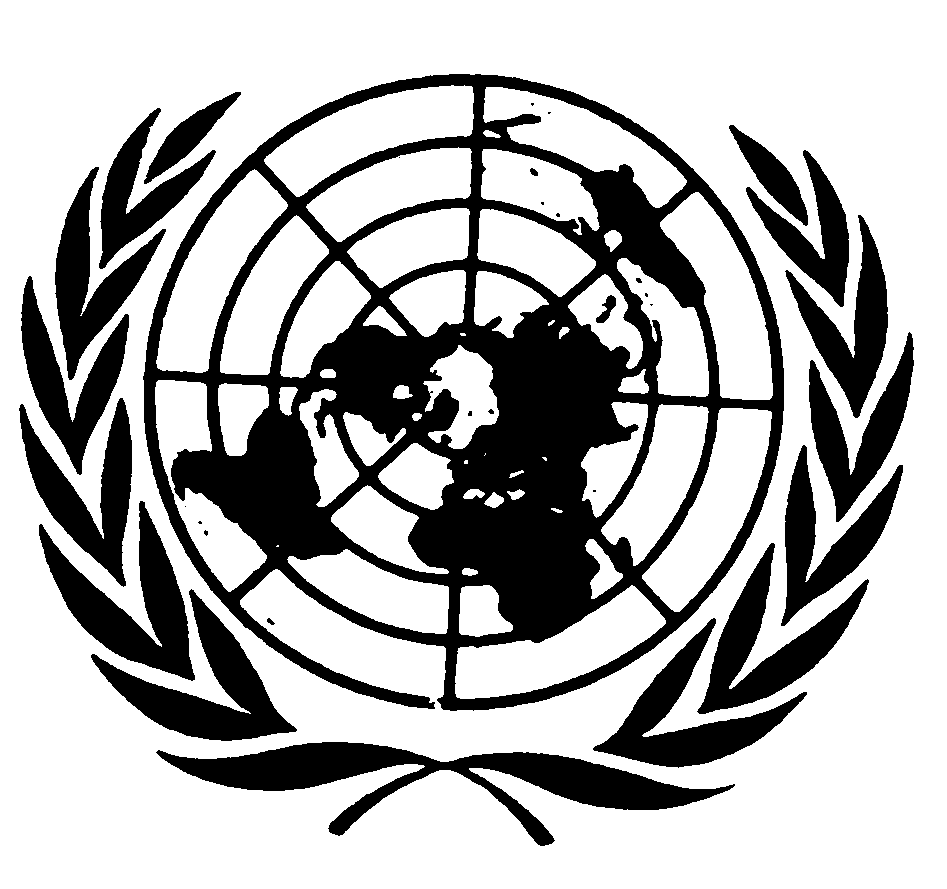 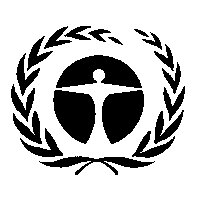 مؤتمر الأطراف في اتفاقية ميناماتابشأن الزئبقالاجتماع الثانيجنيف، 19-23 تشرين الثاني/نوفمبر 2018البند 5 (ك) من جدول الأعمال المؤقت*مسائل تُعرض على مؤتمر الأطراف لكي ينظر فيها أو يتخذ إجراءً بشأنها: الأمانةمؤتمر الأطراف في اتفاقية ميناماتابشأن الزئبقالاجتماع الثانيجنيف، 19-23 تشرين الثاني/نوفمبر 2018البند 5 (ك) من جدول الأعمال المؤقت*مسائل تُعرض على مؤتمر الأطراف لكي ينظر فيها أو يتخذ إجراءً بشأنها: الأمانة